Within a week’s time, Jesus goes from being hailed by the masses, to being arrested, tried, and crucified.  Of course, on the first day of the next week He is resurrected from the dead, affirming that God does, indeed, have the last word.  As we begin this Holy Week together, let us be open to this message that “God so loves the world…”           - Pastor RandyCrescentville & Frankford Memorial United Methodist ChurchesPalm / Passion Sunday                                                                                                     April 10, 2022Welcome Chorus of Welcome                                        “The Family of God”I’m so glad I’m a part of the family of God—I’ve been washed in the fountain, cleansed by His blood! Joint heirs with Jesus as we travel this sod; for I’m part of the family, the family of God. Call to Worship                                                                                                                 A Royal Reception                           Leader: Today is Palm Sunday. The crowds cheered and shouted:    All:  Hosanna in the highest, blessed is he who comes in the name of the Lord!     Leader:  They waved palm branches and spread their garments out on the road                   as Jesus entered Jerusalem. The whole city joined in to give Jesus a heroes welcome,    All: A ticker-tape parade, A royal reception, A city-wide party.    Leader:  But the cheers were shallow and the celebration was short-lived, for in the background,                  the chief priests, the scribes and Pharisees, the Saduccees and Herodians    All: Were green with envy, And red with anger.    Leader:  And they set their traps with tricky words, And bought their spy with thirty coins,    All:  And prepared to kill the Son of God.    Leader:  Today is Palm Sunday, a day of paradox. Today the King rode to the capital on a lowly colt.    All:  Today he cried at his royal reception.    Leader: Today the cheers briefly held back the drumbeats of doom.    All:   Today only the Christ candle burns through our service. (extinguish the flame of one purple candle) Opening Hymn                                   “All Glory, Laud, and Honor”   [vs. 1, 3-4]                                    # 280Refrain:  All glory, laud, and honor, to thee, Redeemer, King,               to whom the lips of children made sweet hosannas ring.    Thou art the King of Israel, thou David's royal Son,    who in the Lord's name comest, the King and Blessed One.	Refrain    The people of the Hebrews with palms before thee went;
    our prayer and praise and anthems before thee we present.	Refrain    To thee, before thy passion, they sang their hymns of praise;
    to thee, now high exalted, our melody we raise.			Refrain Prayer of Confession  (seated and bowed)                                                                                                                                 Compassionate God, we often sing that we are able to follow You, but today we confess    that this is not always true.  Too many times we find ourselves living lives that are contrary    to You and the way that You would have us live.  Forgive us, we pray, and strengthen us, we ask,    so that, because we are willing, but our flesh is weak, we can live in the strength of Your love    and goodness, pleasing You and showing Your love to those around us.  Amen.Silent Meditation…………………….Words of ForgivenessHymn of Grace                           “Lord, Who Throughout These Forty Days”  [vs. 5]                              # 269	Abide with us, that so, this life of suffering over past,
	an Easter of unending joy we may attain at last.Children’s MessageJoys & Concerns………………….……..Gathered Prayer…………………………The Lord’s PrayerOur Father, who art in heaven, hallowed be Thy name; Thy kingdom come, Thy will be done,on earth as it is in heaven. Give us this day our daily bread; and forgive us our trespasses and debts as we forgive our debtors and those who trespass against us.  And lead us not into temptation,but deliver us from evil.  For Thine is the kingdom, and the power, and the glory, forever.  Amen.Gifts and Offerings                                                                                                                  The Doxology                                       “Praise God, From Whom All Blessings Flow”  [TUNE: HAMBURG]                       # 95Praise God, from whom all blessings flow; praise Him, all creatures here below;
praise Him above, ye heavenly host; praise Father, Son, and Holy Ghost.The Offertory PrayerHymn                                                    “What Wondrous Love is This”                                                   # 2920    What wondrous love is this, O my soul, O my soul, what wondrous love is this, O my soul!    What wondrous love is this that caused the Lord of bliss    to bear the dreadful curse for my soul, for my soul, to bear the dreadful curse for my soul.GOSPEL LESSON AND HYMNS                                                               ST. LUKE 23:1-49St. Luke 23:1-12     The whole assembly got up and led Jesus to Pilate and 2 began to accuse him. They said, “We have found this man misleading our people, opposing the payment of taxes to Caesar, and claiming that he is the Christ, a king.” 3 Pilate asked him, “Are you the king of the Jews?” Jesus replied, “That’s what you say.”4 Then Pilate said to the chief priests and the crowds, “I find no legal basis for action against this man.” 5 But they objected strenuously, saying, “He agitates the people with his teaching throughout Judea—starting from Galilee all the way here.”        6 Hearing this, Pilate asked if the man was a Galilean. 7 When he learned that Jesus was from Herod’s district, Pilate sent him to Herod, who was also in Jerusalem at that time. 8 Herod was very glad to see Jesus, for he had heard about Jesus and had wanted to see him for quite some time. He was hoping to see Jesus perform some sign. 9 Herod questioned Jesus at length, but Jesus didn’t respond to him. 10 The chief priests and the legal experts were there, fiercely accusing Jesus. 11 Herod and his soldiers treated Jesus with contempt. Herod mocked him by dressing Jesus in elegant clothes and sent him back to Pilate. 12 Pilate and Herod became friends with each other that day. Before this, they had been enemies. HYMN                                           “O Love Divine, What Hast Thou Done”                                            # 287            O Love divine, what hast thou done!  The immortal God hath died for me!            The Father’s co-eternal Son bore all my sins upon the tree.            The immortal God for me hath died: My Lord, my Love is crucified!St. Luke 23:13-25     13 Then Pilate called together the chief priests, the rulers, and the people. 14 He said to them, “You brought this man before me as one who was misleading the people. I have questioned him in your presence and found nothing in this man’s conduct that provides a legal basis for the charges you have brought against him. 15 Neither did Herod, because Herod returned him to us. He’s done nothing that deserves death. 16 Therefore, I’ll have him whipped, then let him go.”     17, 18 But with one voice they shouted, “Away with this man! Release Barabbas to us.” (19 Barabbas had been thrown into prison because of a riot that had occurred in the city, and for murder.)     20 Pilate addressed them again because he wanted to release Jesus. 21 They kept shouting out, “Crucify him! Crucify him!” 22 For the third time, Pilate said to them, “Why? What wrong has he done? I’ve found no legal basis for the death penalty in his case. Therefore, I will have him whipped, then let him go.” 23 But they were adamant, shouting their demand that Jesus be crucified. Their voices won out. 24 Pilate issued his decision to grant their request. 25 He released the one they asked for, who had been thrown into prison because of a riot and murder. But he handed Jesus over to their will. HYMN                                           “O Love Divine, What Hast Thou Done”                                            # 287            Is crucified for me and you, to bring us rebels back to God.            Believe, believe the record true, ye all were bought with Jesus’ blood.            Pardon for all flows from His side: My Lord, my Love is crucified!St. Luke 23:26-38     26 As they led Jesus away, they grabbed Simon, a man from Cyrene, who was coming in from the countryside. They put the cross on his back and made him carry it behind Jesus. 27 A huge crowd of people followed Jesus, including women, who were mourning and wailing for him. 28 Jesus turned to the women and said, “Daughters of Jerusalem, don’t cry for me. Rather, cry for yourselves and your children. 29 The time will come when they will say, ‘Happy are those who are unable to become pregnant, the wombs that never gave birth, and the breasts that never nursed a child.’ 30 Then they will say to the mountains, ‘Fall on us,’ and to the hills, ‘Cover us.’ 31 If they do these things when the tree is green, what will happen when it is dry?”     32 They also led two other criminals to be executed with Jesus. 33 When they arrived at the place called The Skull, they crucified him, along with the criminals, one on his right and the other on his left. 34 Jesus said, “Father, forgive them, for they don’t know what they’re doing.” They drew lots as a way of dividing up his clothing.  35 The people were standing around watching, but the leaders sneered at him, saying, “He saved others. Let him save himself if he really is the Christ sent from God, the chosen one.”  36 The soldiers also mocked him. They came up to him, offering him sour wine 37 and saying, “If you really are the king of the Jews, save yourself.” 38 Above his head was a notice of the formal charge against him. It read “This is the king of the Jews.” HYMN                                           “O Love Divine, What Hast Thou Done”                                            # 287            Behold Him, all ye that pass by, the bleeding Prince of life and peace!            Come, sinners, see your Savior die, and say, “Was ever grief like His?”            Come, feel with me His blood applied: My Lord, my Love is crucified!St. Luke 23:39-4339 One of the criminals hanging next to Jesus insulted him: “Aren’t you the Christ? Save yourself and us!”40 Responding, the other criminal spoke harshly to him, “Don’t you fear God, seeing that you’ve also been sentenced to die? 41 We are rightly condemned, for we are receiving the appropriate sentence for what we did. But this man has done nothing wrong.” 42 Then he said, “Jesus, remember me when you come into your kingdom.”  43 Jesus replied, “I assure you that today you will be with me in paradise.” HYMN                                                 “O Sacred Head, Now Wounded”                                                # 286            O sacred Head, now wounded, with grief and shame weighed down,            now scornfully surrounded with thorns, Thine only crown:            how pale Thou art with anguish, with sore abuse and scorn!            How does that visage languish which once was bright as morn!St. Luke 23:44-4944 It was now about noon, and darkness covered the whole earth until about three o’clock, 45 while the sun stopped shining. Then the curtain in the sanctuary tore down the middle. 46 Crying out in a loud voice, Jesus said, “Father, into your hands I entrust my life.” After he said this, he breathed for the last time.47 When the centurion saw what happened, he praised God, saying, “It’s really true: this man was righteous.” 48 All the crowds who had come together to see this event returned to their homes beating their chests after seeing what had happened. 49 And everyone who knew him, including the women who had followed him from Galilee, stood at a distance observing these things. HYMN                                                 “O Sacred Head, Now Wounded”                                                # 286            What Thou, my Lord, hast suffered was all for sinners’ gain;            but mine was the transgression, and Thine the deadly pain.            Lo, here I fall, my Savior!  ‘Tis I deserve Thy place;            look on me with Thy favor, vouch-safe to me Thy grace.BenedictionQuiet Meditation, Reflection, and PrayerChoral Benediction                                “O Sacred Head, Now Wounded”   [VS. 3]                               # 286    What language shall I borrow to thank Thee, dearest Friend,    for this Thy dying sorrow, Thy pity without end?    O Make me Thine forever; and should I fainting be,    Lord, let me never, never outlive my love to Thee, outlive my love to Thee.*Please stand if you are able.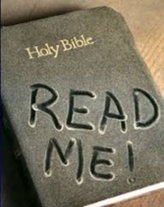 Lectionary Scripture ReadingsDo you struggle with important and difficult decisions? The Bible helps us to make decisions according to his will so that he will bless us.April 14, 2022 - Maundy Thursday John 13:1-17, 31b-35 - Exodus 12:1-4, (5-10), 11-14 Psalm 116:1-2, 12-19 - 1 Corinthians 11:23-26April 15, 2022 - Good FridayJohn 18:1-19:42 - Isaiah 52:13-53:12 - Psalm 22 - Hebrews 10:16-25 or Hebrews 4:14-16; 5:7-9April 17, 2022 – Easter Sunday - Resurrection of the LordJohn 20:1-18 or Luke 24:1-12 - Acts 10:34-43 - Psalm 118:1-2, 14-24 - 1 Corinthians 15:19-26 Joys & Concerns:  Keep those prayers going and thank God for His answers! To add a prayer request or share a joy, please call the church and leave a message. (215) 745-7115.   “Nevertheless, not as I will, but as You will.” Yield and God yields. Let it be as God wills, and God will will it that it shall be for your best. Be perfectly content to leave the result of your prayer in His hands, who knows when to give, and how to give, and what to give, and what to withhold. So pleading earnestly, importunately, yet mingling with it humility and 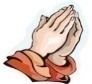                       resignation, you shall prevail.Prayer Requests 4/3/22Continuing Prayers: Pastor Randy & Family                  Sana Aman      Zilpha Browne       Dorothy Buzzard   Caroline (Burghaze’s Daughter)    Sheryl Duke     Rev. Khan             Scott Meyer                                   Cass Quigley                                  Betty Sauerwald & family              Jim CreeveySylvia Spotts                                   Suzanne Turner   Prayers for the Ukraine and Russia - for world peacePrayers for our city and end to violence		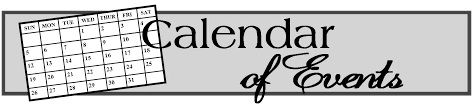 TONIGHT!THE HALLELUJAH SINGERS WILL PERFORM  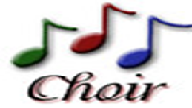 ON SUNDAY, APRIL 10, 2022 @ 2:00 PM  AT JOHNSON MEMORIAL UNITED METHODIST CHURCH  3117 LONGSHORE AVENUE, PHILADELPHIA, PA  19149   “FOREVER TRIUMPHANT! (VADER/ROUSE)  & THE JOURNEY TO CALVARY”  FREE ADMISSION.   FREE WILL OFFERING TO BENEFIT LOCAL CHARITY. COFFEE HOUR FOLLOWING THE CONCERT.  BRING FAMILY AND FRIENDS  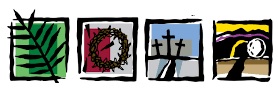  Holy Week WorshipHoly Week shouldn’t be observed out of religious obligation but out of hearts seeking the opportunity to journey with Jesus in the closeness the events of this week bring to all who believe in the sacrificial salvation He died to give us. For those curious about Jesus, observing Holy Week is a good opportunity to ask questions and seek answers about who He is, what His sacrifice means, and how His gift affects humanity. When Christians observe Holy Week, we set ourselves apart for Him and dedicate our time to Him. Our observation gives Him the glory and honor that He deserves, for the gift of life we get to live.Thursday, April 14th - Maundy Thursday Worship will be held at Frankford Memorial UMC (1300 Dyre Street, Phila, PA. 19124) beginning at 6:30 PM with a light Supper and the Service with Holy Communion beginning at 7:30 PM. Please contact Sue Creevey if you plan to attend so that we can plan how many will join us for the meal. Also, let Sue know if you need a ride. Sue Creevey 215-728-8645. Friday, April 15th - Good Friday Service here at Crescentville UMC 7:00 PM Sunday, April 17th – Easter Sunday Sunday Worship Service 10:30 AM Youth that are in church by 10:20AM will be invited to participate a procession at the beginning of the Worship service.  All youth dismissed to classes after offertory.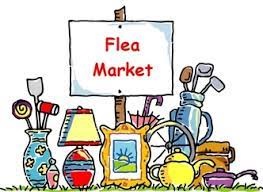 SPRING FLEA MARKET  - MAY 7, 2022 INDOOR & OUTDOOR SHOPPING! Please bring to church any items you wish to donate. (No clothing) If you need help with pick-up of these items, call Sue Snyder 215-771-4442 